РЕЗЮМЕ ВЫПУСКНИКАИНЖЕНЕРНО-ЭКОНОМИЧЕСКОГО ФАКУЛЬТЕТАІ. Общие сведения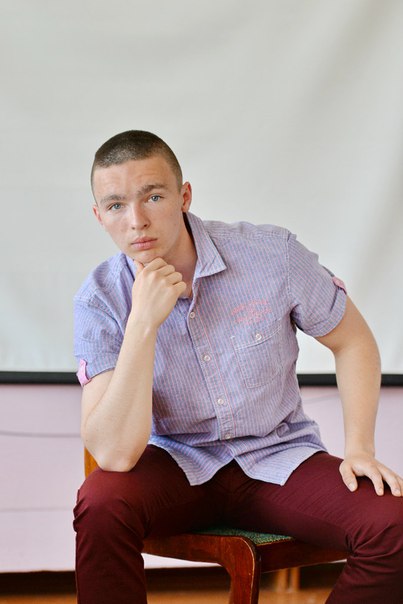 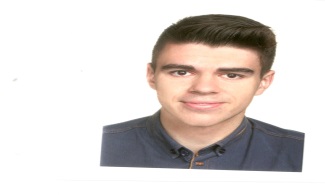 *По желанию выпускника, для открытого представления в сети интернет.ІІ. Результаты обученияІІІ. СамопрезентацияФамилия, имя, отчество   Ткачёв Дмитрий ВикторовичДата рождения/гражданство09.09.1997/ белорусФакультетИнженерно-экономическийСпециальностьЭкономика и управление на предприятииСемейное положениеНе женатМесто жительства (указать область, район, населенный пункт)Витебская обл., г. Поставы, ул. Советская, д. 90 кв.2E-maildima.tkachev.97@gmail.comСоциальные сети (ID)*−Skype*−Основные дисциплины по специальности, изучаемые в БГТУДисциплины курсового проектирования1. Экономическая теория2.Экономика организации 3. Менеджмент4. Анализ хозяйственной деятельности5. Инвестиционное проектирование6. Внешнеэкономическая деятельность7.  Бухгалтерский учет8. Организация производстваМакроэкономика МенеджментТехнология и оборудование лесозаготовительного производстваЭкономика организацииАнализ хозяйственной деятельностиИнвестиционное проектированиеОрганизация производства Средний балл по дисцип-линам специальности5,5Места прохождения практикиФилиал УО БГТУ «Негорельский учебно-опытный лесхоз», ОАО «Минскпроектмебель», ГЛУ «Минский лесхоз»Владение иностранными языками (указать язык); наличие международных сертификатов: ТОЕFL, FСЕ/САЕ/СРЕ, ВЕС и т.д.Английский язык (средний уровень)Дополнительное образование (курсы, семинары, стажировки др.)−Компетенции по использованию современных программных продуктовMS Office (Word, Exсel, PowerPoint) (хороший уровень пользователя) Mathcad, КОМПАС-3D (средний уровень пользователя)Научно-исследовательская работа(участие в проектах,конкурсах, конференциях, публикации и др.)-Стажировки/Опыт работы128 ОПС - почтальёнЖизненные планы, хобби и планируемая сфера деятельностиЗанимаюсь спортом, увлекаюсь продвижением и развитием соц. сетейЛичные качестваИсполнительность, ответственность, трудолюбие, коммуникабельностьЖелаемое место работы (область/город/предприятие)г.Минск